Centrum voľného času v Leviciach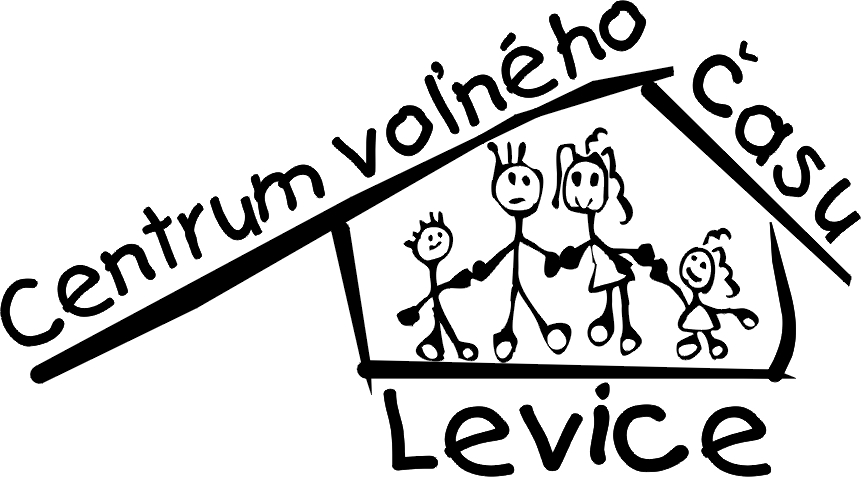 Ul. sv. Michala 42 , tel. 036 6312661PRIHLÁŠKA číslo prihlášky _______letný tábor   ORAVA7.- 12. augusta 2017 Meno a priezvisko:    _______________________________   Dátum narodenia / rodné číslo :  ________________  / _______   Kód zdravotnej poisťovne       :  __________________   Trvalé bydlisko                        :  ______________________________   Zákonný zástupca                    :  ______________________________   Telefón                                    :   ______________________________   Platba uhradená dňa                :   _____________________________Upozornenie rodiča / zákonného zástupcu /Dieťa užíva tieto lieky   :  _________________________________Iné upozornenia / alergia, zubný strojček a pod . / ____________________________________________________________________Som si vedomý /á / zdravotného stavu svojho dieťaťa a potvrdzujem, že je spôsobilé zúčastniť sa detského tábora .                                                              ______________________                                                                                         podpis rodiča / zákonného zástupcu/Vyplnenú prihlášku spolu s  oznámením, podpísaným  od rodiča,/ zákonného zástupcu / je potrebné vrátiť najneskôr do 10   dní od jej prebratia .OZNÁMENIE PRE RODIČOVÚčastnícky poplatok za tábor je :     165   . - €    Pri prihlasovaní sa uhrádza  30.- €  /dieťa  / - základný  poplatok  .Tento poplatok  sa odpočíta z celkového rodičovského príspevku na dieťa.V prípade odrieknutia účasti si ponechávame  základný poplatok  a časť uhradeného rodičovského príspevku na pokrytie  nákladov, ktoré nám vzniknú   nasledovne   :Odhlásenie počítané v kalendárnych dňoch pred dňom nástupu do tábora:-      viac ako 30 dní       :        0  %30  - 14 dní            :       30  %13  -   5 dní            :      50  %menej ako 5 dní    :     100  %Neúčasť na tábore je potrebné prísť oznámiť osobne – rodič, alebo zákonný zástupca, alebo písomne. Pri písomnom oznámení  je rozhodujúca  pečiatka  na  obálke.V prípade neúčasti zo zdravotných dôvodov je potrebné doložiť fotokópiu lekárskeho potvrdenia. V tomto prípade organizátor tábora vráti poplatok  okrem základného poplatku. V prípade akejkoľvek  neúčasti  je  možné nájsť si náhradu. Túto je potrebné nahlásiť Centru voľného času v Leviciach  najneskôr  3 pracovné  dni pred nástupom .Nárok na vrátenie sumy je potrebné si uplatniť  do 10 dní po skončení tábora. Po tomto termíne nárok na vrátenie zaniká. Vyplnenú prihlášku spolu s týmto oznámením, podpísaným  od rodiča,/ zákonného zástupcu / je potrebné vrátiť najneskôr do 10   dní od jej prebratia .                                                          podpis rodiča / zákonného zástupcu /Toto oznámenie pre rodičov prosíme :1   ks podpísané vrátiť spolu s prihláškou1   ks zostáva u rodiča / zákonného zástupcu